Карта урока для организации занятий с использованиемэлектронного обучения и дистанционных образовательных технологий              Вопросы можно задать по адресу электронной почты:               o1ka@ro.ru 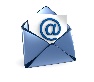 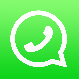 или в  мессенджере               WhattsApp:  +7 928 965 11 99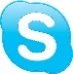                    в онлайн:               Skype        https://join.skype.com/h3dvDa2AQNi4с  10.40. до  11.10. (время фактического проведения урока), с  13.00. до  14.00.  (часы  неаудиторной  занятости,  проведение  индивидуальнойконсультации)Выполненное практическое задание необходимо предоставить в любом доступном формате (скан, фотография, документ MS Word; указывается вариант, которым владеет учитель и учащиеся (группы учащихся)):письмом на адрес электронной почты для обратной связи;сообщением в сообщением на странице  ВКонтакте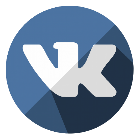 При отправке ответа в поле «Тема письма» и названии файла укажите свои данные: класс, учебный предмет, фамилию, имя и отчество.Практикум. 1.Перепишите  предложения, расставьте знаки препинания.1)Работа шла быстро и весело и была вовремя закончена.2)Темы взаимоотношений человека и природы человека и общества были главными в творчестве Виктора Астафьева.3)Богатый и не бедствует да жалуется.4)За столами погрузившись в книгу обдумывают содержание лекций почтенные профессора или готовятся к экзаменам юные студенты.5)Довольно скоро он обжился в этом районе да подружился с соседями.2. Расставьте знаки препинания.1. Однажды увидев  изображённую на картине  женщину с удивительной улыбкой  загадочно играющей на спокойном лице  зритель попадает под власть гениальной живописи Леонардо да Винчи.2. Ипполит Матвеевич шёл по улице  держа в руке пятифунтовый хлеб  завёрнутый во владикавказскую газету  и  чуть волоча левую ногу.3. Спокойная величавая река с точками лодок и их пропадающими следами расстилалась между берегами и уходила вперёд  сжимаясь меж громадными уступами скал (2) и затем исчезала  в ярко зеленеющих  долинах.4. Расставьте знаки препинания.Следует признать что мы живём в мире где человек не застрахован от опасностей. В настоящее время  однако накоплен большой опыт в предотвращении последствий катастроф. В Мексике например  землетрясения обходятся почти без жертв потому что с населением постоянно проводятся занятия.5. Расставьте знаки препинания.1. В так называемую Большую семёрку стран Запада на долю  которой приходилось около половины мирового промышленного производства  входили четыре европейские страны США Япония и Канада.2. Софья Николаевна зашла в гостиную  сквозь стеклянные двери которой  был виден опустевший сад.3. С каждым новым прочтением поэмы А.А. Блока «Двенадцать»  обнаруживаются всё новые и новые вопросы  дать ответы  на которые  может только время.4. Фантастика  множество форм которой  можно найти даже в «бытовых» произведениях Н.В. Гоголя  пронизывает всё творчество писателя.6. Расставьте знаки препинания.1. Дома мой гость сразу начал мне жаловаться  что пока он ехал ко мне  то заблудился в лесу  и вынужден был заночевать в сторожке лесника.2. Несколько дней лил холодный дождь  и пока продолжалось ненастье  нам казалось  что лето окончилось навсегда.3. Лето в самом разгаре  и  если вы побудете подольше в лесу  то увидите пеночку  которая мелькает среди ветвей4. Мария ничего не ответила  и  чтобы отвлечься от неприятного ей разговора  стала гладить собаку  хотя та мирно спала.5. Лось так привязался к мальчику  что когда тот уходил куда-либо (3) зверь тревожно нюхал воздух  и отказывался есть.6. А старушка всё говорила и говорила о своём счастье  и  хотя слова её были привычными  у внука от них вдруг сладко защемило сердце  словно всё услышанное происходило с ним.7. Снег засыпáл следы путников и стало ясно что  если снегопад не прекратится к ночи  то обратную дорогу придётся искать с трудом.УчительКошевая Ольга ВикторовнаПредметРусский языкКласс11  класс «А»Дата проведения урока22.05.20.Тема урокаПодготовка к ЕГЭ. Повторение пунктуации.Основные изучаемые вопросыПовторение пунктуации.Решение тестов.Ссылка на эл. платформу             WhattsApp:  +7 928 965 11 99Тип урокаофлайнФорма обратной связиПисьменные работыЗаданияЗадания1)Решение тестов.Домашнее заданиеРешить тест № 26  2019 год.Критерии оценивания«5» - 100-90% ; «4» - 89-70%;  «3» - 69-30%.